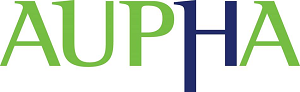 Panel Discussion: Racism, Social Injustice, and Discrimination: How can Health Administration Education Make a Difference?
June 24, 2020QuestionsQ: Cathy Killaly   : Please share the list of resources that were just referenced – thanksA: Mark Ryan   to   Cathy Killaly and all panelists : Cathy, we will make these available after the presentation along with the recording.A: Daniel Gentry : Hi Cathy. Yes, everything will be posted within a few days. Video, slides, and transcript for the Chat. That’s the case for all of our AUHPA 2020 Annual Meeting sessions for June and July, as well as the webinars we did in May and the virtual sessions we did when Chicago’s meeting was cancelled.Q: LESLIE MATHEW   : Thanks, Dan! Will there also be a link to this webinar which can be accessed by our students as well, even though they are not AUPHA members?A: Daniel Gentry : Hi Leslie. Yes, this is one of six webinars that are either already posted or will be posted to the open Student Resources section on our AUPHA website. I will also be posting to our LinkedIn accounts to steer students toward the six webinars. There is one from the Virtual Workshop in April, one from the AUPHA May Webinar series, and four from the Virtual Annual Meeting. Thanks for asking!CommentsJewel Shepherd : Good afternoon from the University of South Dakota!Julie Carmalt   : Greetings from Cornell!!Julie Carmalt   : *GreetingsNatalie Orellana   : Good afternoon from the University of Florida MHA program!Daniel Gentry : Good day, wherever you are in the country or the world. Welcome everyone!Rhonda BeLue   : Greetings!! Thank you for attending!Mary Bynum   : Greetings from Franklin UniversityMary Bynum : Greetings from Franklin University Rhonda BeLue : Greetings!! Thank you for attending!Leonard Friedman   : Dr. Leana Wen is a good friend and a great colleague at the George Washington University.LESLIE MATHEW : Wonderful! Thanks so much for making it available to our students, much appreciated!Lumbe Davis   : "Discussing these issues with consistency, honesty, no judgement." Great strategy Dr. Wiltshire!Kimberly Enard : Amen, Dr. Wiltshire!Cathy Bartell : This program is magnificent. It helps me think through some programming ideas.Wendy Whitner   : I went through  an intergroup dialog training to be able to have difficult conversations such as race, etc. This training helped a lot in helping students to be able to have these conversations to learn and understand other cultures, etc.Lumbe Davis : Please join the Cultural Perspectives Faculty Forum. The issues we are discussing today supports the mission of this Forum.Julie Carmalt   : Thank you, @Lumbe!Kimberly Enard : To all, if you try to introduce these concepts for the first time and it doesn't go as well as you had hoped, don't give up.  Please keep trying!  We all need to be involved.Julie Carmalt   : YES!!! THANK YOU Drs Enard and Sanders and BeLue and Wiltshire for help with my question!Mark Ryan   : Fantastic talk!Julie Robbins : This was a FANTASTIC presentation.  Thank you all!!Laura Erskine   : Great job EVERYONE!Kathleen Patenaude   : Excellent. Thank you all, so very much!Cathy Killaly   : Agree - this was excellent.  Thank you!Sherdeana Owens   : Thank you so much for this.David Wyant : Thank you!Ellen Averett   : Thank you all for this wonderful presentation!Cathy Killaly   : Would be interested in more on this topic!Michael Gambrel   : Thank you all!  This was a great panel.Mario Harding : Great session and most appreciative of being able to attend!Julie Carmalt   : “hand claps!”Patrick Shay   : Thank you for a wonderful presentation and discussion!Cheryl Bryant   : Thank you so much for giving students the opportunity to ask questions and learning something beneficial.Rhonda BeLue : Panelists-Absolutely fantastic! Audience-great questions!!!Camelia Ionescu   : Thank you!Karen Buhr   : Thank you so much!  This panel has been very beneficial to me (and therefore to  my